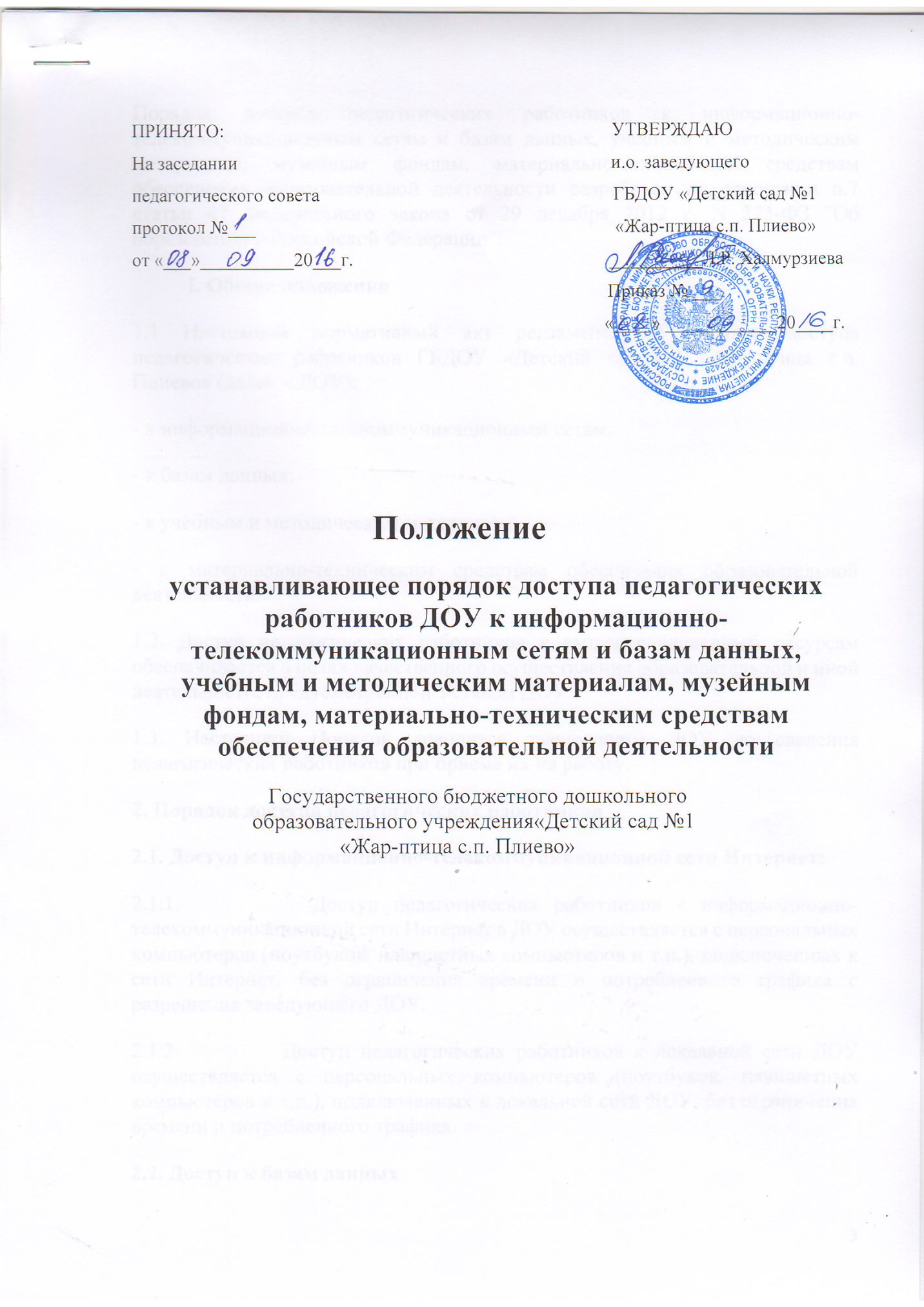 Порядок доступа педагогических работников к информационно-телекоммуникационным сетям и базам данных, учебным и методическим материалам, музейным фондам, материально-техническим средствам обеспечения образовательной деятельности разработан на основании п.7 статьи 47 Федерального закона от 29 декабря 2012 г. N 273-ФЗ "Об образовании в Российской Федерации".I. Общие положения1.1 Настоящий нормативный акт регламентирует порядок доступа педагогических работников ГБДОУ «Детский сад №1 «Жар-птица с.п. Плиево» (далее – ДОУ):- к информационно-телекоммуникационным сетям,- к базам данных:- к учебным и методическим материалам,- к материально-техническим средствам обеспечения образовательной деятельности.1.2. Доступ педагогических работников к вышеперечисленным ресурсам обеспечивается в целях качественного осуществления образовательной и иной деятельности, предусмотренной Уставом ДОУ.1.3. Настоящий Порядок доводится заведующим ДОУ до сведения педагогических работников при приеме их на работу.2. Порядок доступа педагогических работников2.1. Доступ к информационно-телекоммуникационной сети Интернет:2.1.1.         Доступ педагогических работников к информационно-телекоммуникационной сети Интернет в ДОУ осуществляется с персональных компьютеров (ноутбуков, планшетных компьютеров и т.п.), подключенных к сети Интернет, без ограничения времени и потребленного трафика с разрешения заведующего ДОУ.2.1.2.          Доступ педагогических работников к локальной сети ДОУ осуществляется с персональных компьютеров (ноутбуков, планшетных компьютеров и т.п.), подключенных к локальной сети ДОУ, без ограничения времени и потребленного трафика.2.2. Доступ к базам данных  2.2.1. Педагогическим работникам обеспечивается доступ к следующим электронным базам данных:-       профессиональные базы данных;-       информационные справочные системы;-       поисковые системы.2.2.2. Доступ к электронным базам данных осуществляется на условиях, указанных в договорах, заключенных ДОУ с правообладателем электронных ресурсов (внешние базы данных).В зависимости от условий, определенных в договорах и лицензионных соглашениях с правообладателями информационных ресурсов, работа с электронными документами и изданиями возможна.2.3. Доступ к учебным и методическим материалам2.3.1. Учебные и методические материалы, размещаемые на официальном сайте ДОУ, находятся в открытом доступе.2.3.2. Педагогическим работникам по их запросам могут выдаваться во временное пользование учебные и методические материалы, входящие в оснащение методического кабинета.Выдача педагогическим работникам во временное пользование учебных и методических материалов, входящих в оснащение методического кабинета, осуществляется работником (методист), на которого возложено заведование методическим кабинетом.Работник методического кабинета, на которого возложено заведование методическим кабинетом, должен оказать содействие педагогическому работнику в поиске испрашиваемого материала.Срок, на который выдаются учебные и методические материалы, определяется работником, на которого возложено заведование методическим кабинетом.При получении учебных и методических материалов на электронных носителях, подлежащих возврату, педагогическим работникам не разрешается стирать или менять на них информацию. Выдача педагогическому работнику, и сдача им цифровых образовательных ресурсов фиксируются в журнале выдачи.Работник данного подразделения должен оказать содействие педагогическому работнику в поиске испрашиваемого материала.2.4. Доступ к материально-техническим средствам обеспечения образовательной деятельности2.4.1. Доступ педагогических работников к материально-техническим средствам обеспечения образовательной деятельности осуществляется:–       без ограничения к спортивному, музыкальному залам и иным помещениям, и местам проведения занятий во время, определенное в расписании занятий;–       к кабинетам, спортивному, музыкальному залам и иным помещениям, и местам проведения занятий вне времени, определенного расписанием занятий, по согласованию с работником, ответственным за данное помещение.2.4.2. Использование движимых (переносных) материально-технических средств обеспечения образовательной деятельности (видеопроекторы, и др. имущество) осуществляется по заявке, поданной педагогическим работником (не менее чем за 1 рабочий день до дня использования материально-технических средств) на имя лица, ответственного за сохранность и правильное использование соответствующих средств.2.4.3. Для копирования или тиражирования учебных и методических материалов педагогические работники имеют право пользоваться копировальной техникой.2.4.4. Для распечатывания учебных и методических материалов педагогические работники имеют право пользоваться принтером.2.4.5. Накопители информации (CD-диски, флеш-накопители, карты памяти), используемые педагогическими работниками при работе с компьютерной информацией, предварительно должны быть проверены на отсутствие вредоносных компьютерных программ.